Curriculum Overview for Early Years Foundation Stage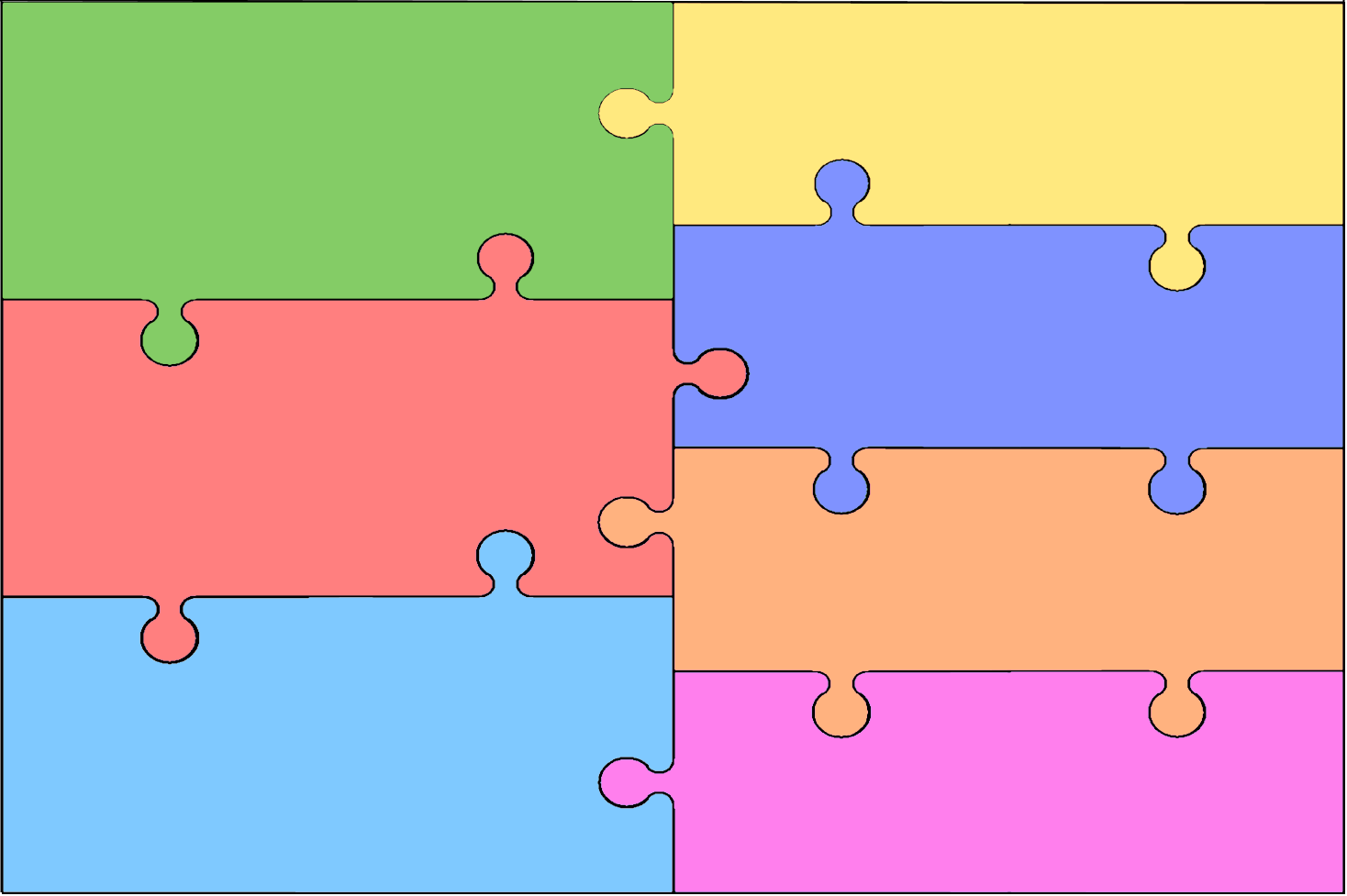 Curriculum Overview for Early Years Foundation StagePersonal, Social & Emotional DevelopmentBuilding confidence to choose activities and discuss ideasBuild awareness of needing help, and confidence to askConfidence to speak in a group of familiar peers and to the whole schoolWorking as part of a group, following rules where appropriateForming positive relationships with peers and adults Playing co-operatively, taking turnsLiteracy      Learn phonic sounds and how to write them correctly      Use phonics to decode and read simple sentences       Discuss what has been read       Use phonics knowledge to write simple words and sentences       Learn and               use core reading vocabulary. Personal, Social & Emotional DevelopmentBuilding confidence to choose activities and discuss ideasBuild awareness of needing help, and confidence to askConfidence to speak in a group of familiar peers and to the whole schoolWorking as part of a group, following rules where appropriateForming positive relationships with peers and adults Playing co-operatively, taking turnsMathematics                To use and understand number language                Recognition of numbers to 20                Count reliably with numbers up to 20              Use counting on and number knowledge for simple addition and                                     subtraction            Begin to recognise and describe simple patterns                  Use everyday language to talk about size, position, time , etc.                  Use mathematical language to describe shapes and objects         Communication & Language             Listening attentively to instructions and stories             Following instructions to carry out activities              Expression of ideas, including real-life and fictional ideas              Using past, present and future forms of language Mathematics                To use and understand number language                Recognition of numbers to 20                Count reliably with numbers up to 20              Use counting on and number knowledge for simple addition and                                     subtraction            Begin to recognise and describe simple patterns                  Use everyday language to talk about size, position, time , etc.                  Use mathematical language to describe shapes and objects         Communication & Language             Listening attentively to instructions and stories             Following instructions to carry out activities              Expression of ideas, including real-life and fictional ideas              Using past, present and future forms of language Understand the World      SCIENCE                                                  GEOGRAPHY              COMPUTING              RELIGIOUS EDUCATIONOur senses           HISTORY                      Farms                        Learn how to use          CelebrationsPlanting -           Farming methods        Parts of the school   a keyboard, mouse       Faith StoriesHyacinth & potatoes   Historic celebrations   Routes & journeys    & basic functions      Belonging to groups &         Living Things         Guy Fawkes                   Familiar places          Computer games         communitiesTadpoles & butterflies  Remembrance Day     Houses – where        Programming            Values – moral messages    Birds – birdwatch       Saints Days                  we live                          Bee-bot                      from faith stories    Mini beasts                Holidays in the past   Where we have been  learn how to use        People and places  Light & Dark                 Old toys                        on holiday                    a camera & ipad         that are special to us                              Expressive Arts & Design ART & DESIGN                                DESIGN & TECHNOLOGY                                                   MUSIC      Colour mixing                           Bread making                                                                   Experiment with sound        Primary Colours                      Card making                                                                 exploring pitch, duration,              Secondary colours                 Construction kits                                                    dynamics, timbre & structure                                Textures                                   Box Modelling                                                       Learn and sing songs to                    Printing                                    Weaving & Sewing                                                support topic work.Observational drawing         Finger & stick puppets                                        Listen to different types of Collage                                     Junk modelling                                                     music to gain an appreciationClay models                            Salt doughVan Gogh & Matisse             Making pancakes & chocolate nests.Physical DevelopmentDeveloping control and coordination of movement through dance and gymnasticsDevelop gross motor skills by using games equipment.To develop fine motor skills by handling equipment and tools for mark making including for writingLearning about healthy diet and exercise       Managing their own hygiene and personal needs.Understand the World      SCIENCE                                                  GEOGRAPHY              COMPUTING              RELIGIOUS EDUCATIONOur senses           HISTORY                      Farms                        Learn how to use          CelebrationsPlanting -           Farming methods        Parts of the school   a keyboard, mouse       Faith StoriesHyacinth & potatoes   Historic celebrations   Routes & journeys    & basic functions      Belonging to groups &         Living Things         Guy Fawkes                   Familiar places          Computer games         communitiesTadpoles & butterflies  Remembrance Day     Houses – where        Programming            Values – moral messages    Birds – birdwatch       Saints Days                  we live                          Bee-bot                      from faith stories    Mini beasts                Holidays in the past   Where we have been  learn how to use        People and places  Light & Dark                 Old toys                        on holiday                    a camera & ipad         that are special to us                              Expressive Arts & Design ART & DESIGN                                DESIGN & TECHNOLOGY                                                   MUSIC      Colour mixing                           Bread making                                                                   Experiment with sound        Primary Colours                      Card making                                                                 exploring pitch, duration,              Secondary colours                 Construction kits                                                    dynamics, timbre & structure                                Textures                                   Box Modelling                                                       Learn and sing songs to                    Printing                                    Weaving & Sewing                                                support topic work.Observational drawing         Finger & stick puppets                                        Listen to different types of Collage                                     Junk modelling                                                     music to gain an appreciationClay models                            Salt doughVan Gogh & Matisse             Making pancakes & chocolate nests.Physical DevelopmentDeveloping control and coordination of movement through dance and gymnasticsDevelop gross motor skills by using games equipment.To develop fine motor skills by handling equipment and tools for mark making including for writingLearning about healthy diet and exercise       Managing their own hygiene and personal needs.